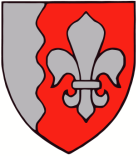 JÕELÄHTME VALLAVALITSUS	Meelis Krinpus		 			07.02.2024 nr 6-4/6052-4Manniva küla Tammenõlva kinnistu ja lähiala detailplaneeringJõelähtme Vallavolikogu võttis 16.11.2023 otsusega nr 161 vastu Manniva küla Tammenõlva kinnistu ja lähiala detailplaneeringu. Esitasite avaliku väljapaneku ajal küsimused ja tähelepanekud detailplaneeringu lahenduse osas. Esitame Teile seisukoha andmiseks täiendatud detailplaneeringu materjalid.Lugupidamisega(allkirjastatud digitaalselt)Andrus UmbojavallavanemLisad:  Manniva küla Tammenõlva detailplaneeringu seletuskiri, tehnovõrkude joonis ja lisa 17.Maike Heido, Maike.heido@joelahtme.ee